МБОУ ДОД «ДОМ ДЕТСКОГО ТВОРЧЕСТВА»                                                                                         УПРАВЛЕНИЯ ОБРАЗОВАНИЯ                                                                                                             АДМИНИСТРАЦИИ МО «ИКРЯНИНСКИЙ РАЙОН»_____________________________________________________для письменных упражненийпо развитию графических навыкови мелкой  моторики в школе раннего развития «ДОШКОЛЬНИК»2-й год обучения2012-2013 учебный годВЕРТИКАЛЬНЫЕ ЛИНИИ. Занятие № 1.1.Дождик поливает цветы. Покажи вертикальной линией, как капелька падает на цветок. 2.Дорисуй на заборе дощечки. Какие линии ты проводишь?3.Какими  бывают деревья осенью? Заштрихуй деревья цветными вертикальными линиями.Занятие № 2.1.Какие линии называются вертикальные? Напиши вертикальные линии по образцу.2.Все листья на деревьях летом зелёные. А какими бывают они осенью? Заштрихуй  вертикальными линиями кленовый-оранжевым, дубовый-коричневым, осиновый-красным,  берёзовый-жёлтым цветом . 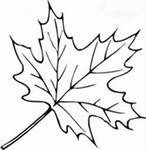 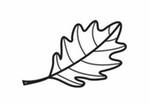 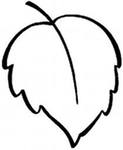 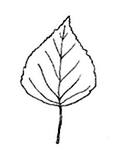 3.Раскрасьте осенний лес, используя  подходящие цвета. 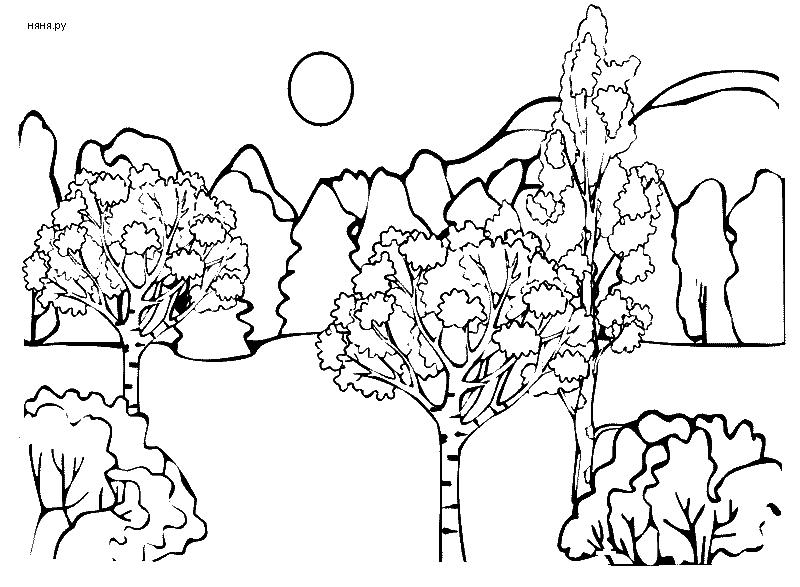 ГОРИЗОНТАЛЬНЫЕ ЛИНИИ.Занятие № 1.1.Дорисуй лесенкам недостающие перекладины. Соблюдай расстояние между ними.2.Соедини вагончики прямыми линиями. Заштрихуй первый и последний вагончики горизонтальными линиями, остальные вертикальными.3.Преврати  рубашки в  тельняшки – нарисуй им полоски. Занятие № 2.1.Найди среди линий все горизонтальные и обведи их цветным карандашом.2. Заштрихуй фигурки животных горизонтальными линиями.                                                   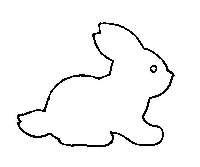 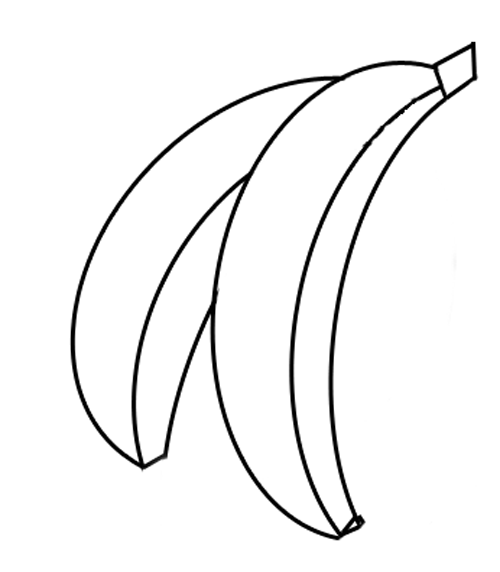 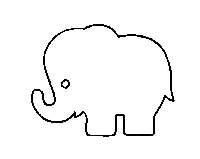 3.Заштрихуй бабочкам крылья горизонтальными линиями. НАКЛОННЫЕ ЛИНИИ. Занятие № 11.Когда капли дождя падают на землю наклонно, говорят – «косой дождь». Покажи наклонной линией, как капельки падают на землю.2. Заштрихуй иголки ёжикам по образцу.    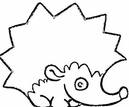 3. Дорисуй веточки у ёлочек наклонными линиями.      Занятие № 21.Напиши наклонные линии по образцу.2.Первый гриб заштрихуй наклонными линиями, второй – вертикальными. Продолжай штриховать грибы  в таком же порядке до конца.3.Собери все съедобные грибы, а мухоморы не трогай.(съедобные обвести в кружки, мухоморы – зачеркнуть)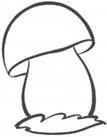 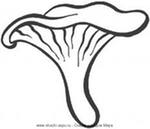 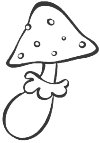 ЛОМАНЫЕ ЛИНИИ.Занятие № 1.1.Соединяй  кружочки  по образцу.  Какая линия получилась?  Из каких линий она состоит?2.С помощью ломаной линии нарисуй ежам  иголки, а рыбке чешую и хвост.Занятие № 2.1-Обведи все ломаные линии синим цветом, наклонные – красным, а вертикальные зелёным.2-Проведи линии по образцу и продолжи. Какие это линии?   3. Дорисуй половинки картинок. Раскрась картинки.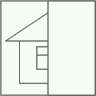 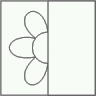 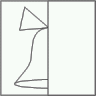 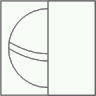 ДУГИ. Занятие № 1.1.На что похожа дуга? Обведи дуги по точкам и продолжи до конца строки.2.Рыбки плавают в аквариуме.Обведи туловище по контуру. Нарисуй рыбкам чешую и побольше корма. На что похожа чешуя рыб?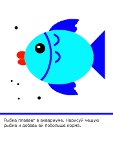 3.Обведи зонтики. Какую форму имеет зонтик? Первый зонтик заштрихуй дугами, а второй горизонтальной линией. Продолжай штриховать в таком же порядке.Занятие № 2.1.Рассмотри дуги. Вогнутые дуги обведи синим карандашом, а выгнутые – красным.2.Найди рисунки, имеющие форму дуги. Заштрихуй их мелкими дугами. Остальные рисунки заштрихуй наклонной линией.3.Раскрась утят. Нарисуй по бокам камыш. Волны на воде нарисуй дугами.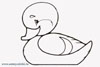 ВОЛНИСТЫЕ ЛИНИИ.Занятие № 1.1.Напиши волнистые линии по точкам.2.Помоги дельфину проплыть по волне. Проведи линию посередине дорожки.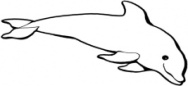 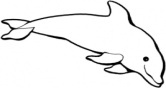 3- Раскрась кувшины волнистыми линиями по образцу.Занятие № 2.1.Напиши волнистые линии по точкам не отрывая карандаш.2.Помоги кораблям переплыть речку.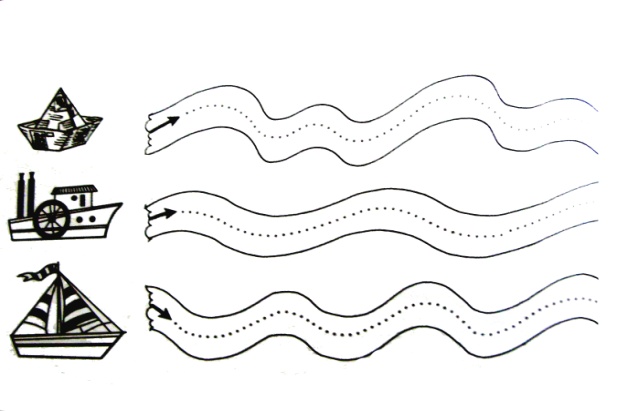 3.Нарисуй жучкам на спине волнистый узор любого цвета.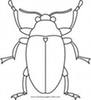 ИЗОГНУТЫЕ ЛИНИИ.Занятие № 1.1.Найди ломаные линии и обведи их синим цветом; наклонные – красным, волнистые –зелёным. Какие линии мы не обвели? Это изогнутые линии. Обведите их коричневым.2. Пройди по лабиринту, не задевая края дорожек.      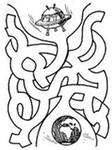 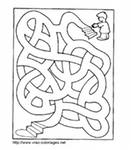 Занятие № 2.1.Поставь карандаш на начало линии. Веди линию, не отрывая карандаша до конца. Какие линии ты обводишь?2.Обведи ёлочки. Какой цвет выберешь? Повесь на ёлочки гирлянды разного цвета. Начинай с макушки. Какую линию ты проводишь?3.В волшебный сад прилетели жуки и пчёлы: надо прогнать жуков (зачеркнуть), чтоб не съели урожай, а пчёл оставить (обвести в кружочек)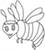 СПИРАЛИ1.Поставь карандаш на точку. Обводи спирали, не отрывая карандаш от бумаги.3.Подул ветер, листья разлетелись. Проведи линию полёта  листочка, не отрывая карандаш от бумаги. Продолжи рисовать дальше.                                     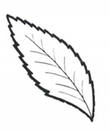 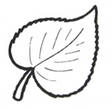 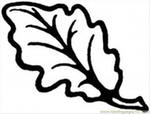   4.Нарисуй улиткам домики, начиная с серединки.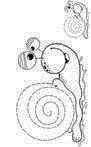 5. Раскрась  для мамы бусы спиралью: одну бусинку синей спиралью, другую красной. Продолжай в таком же порядке.ПЕТЛИ.Занятие № 1.1.Поставь карандаш на точку и рисуй каждую петлю, не отрывая карандаш от бумаги. 2.Нарисуй овечкам кудряшки в виде петелок.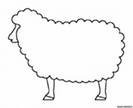 3.На улице идёт дождь и дует ветер. Нарисуй наклонный дождик сплошными линиями. Как называют такой дождь?Занятие № 2.1.Обведи петли, не отрывая карандаш от бумаги.2.Заштрихуй все кувшинчики по разному.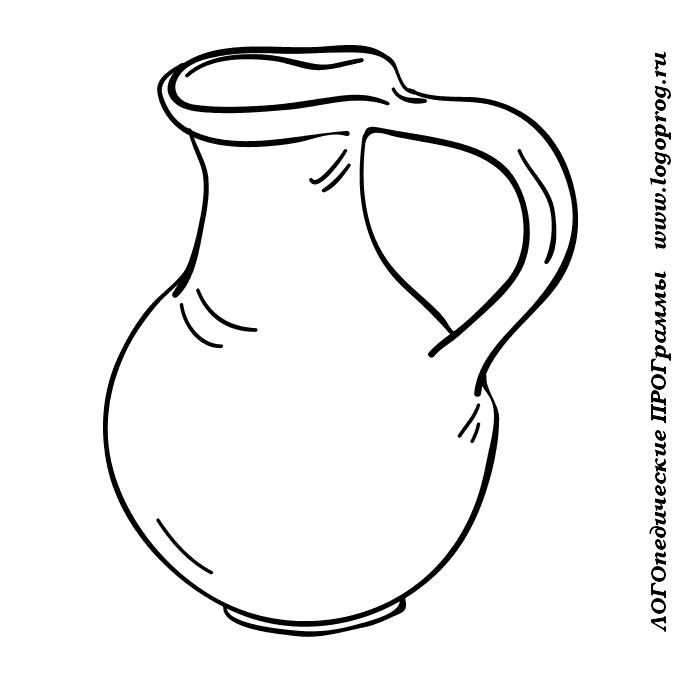 3.Раскрась картинку.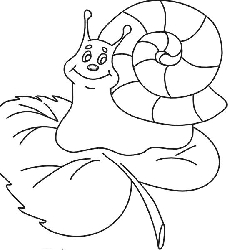 КРУГИ. ОВАЛЫЗанятие № 1.1.Какие фигуры ты здесь видишь? Все круги обведи красным цветом, а овалы зелёным.Заштрихуй все круги горизонтальной линией, а овалы – вертикальной.2.Выполни штриховку наклонными линиями.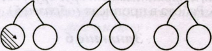 Занятие № 2.1.На что похожи круг и овал? Дорисуй необходимые детали.2.Раскрась первую бусинку синим цветом, вторую  жёлтым, третью  зелёным. Продолжай раскрашивать бусы в таком же порядке.3.Цыплята разбежались по полянке. Нужно их собрать (обвести в кружок), а ёжиков собирать не надо (зачеркнуть)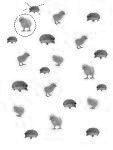 ОРНАМЕНТЫ.Занятие № 1.1.Из каких фигур состоит орнамент? Раскрась первый треугольник синим цветом, второй красным. Продолжай раскрашивать  орнамент в таком же порядке. Второй орнамент раскрась по своему желанию.2.Раскрась предметы, соблюдая указания.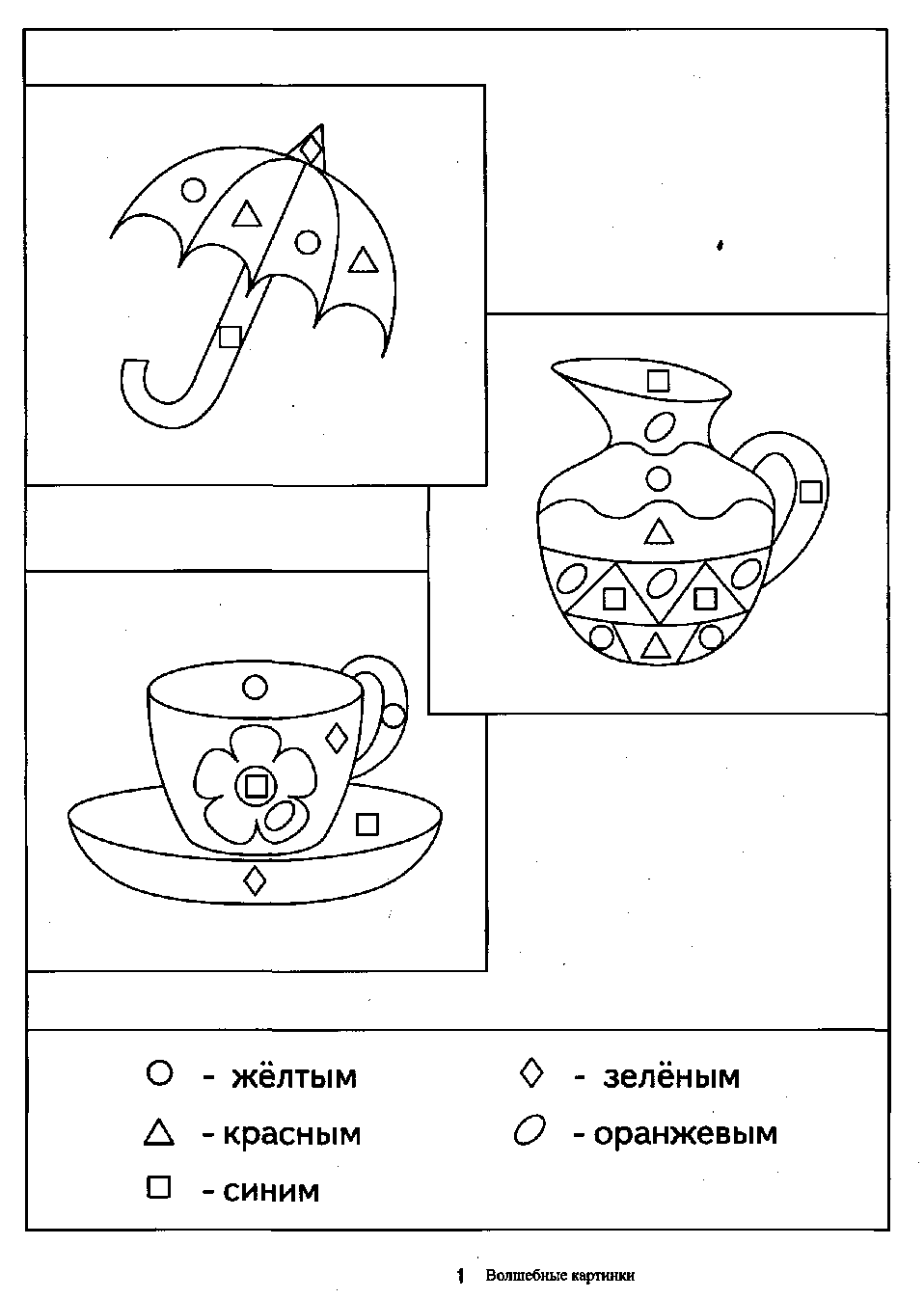 ОРНАМЕНТЫ.Занятие № 21.Раскрась рисунок, соблюдая правило раскрашивания.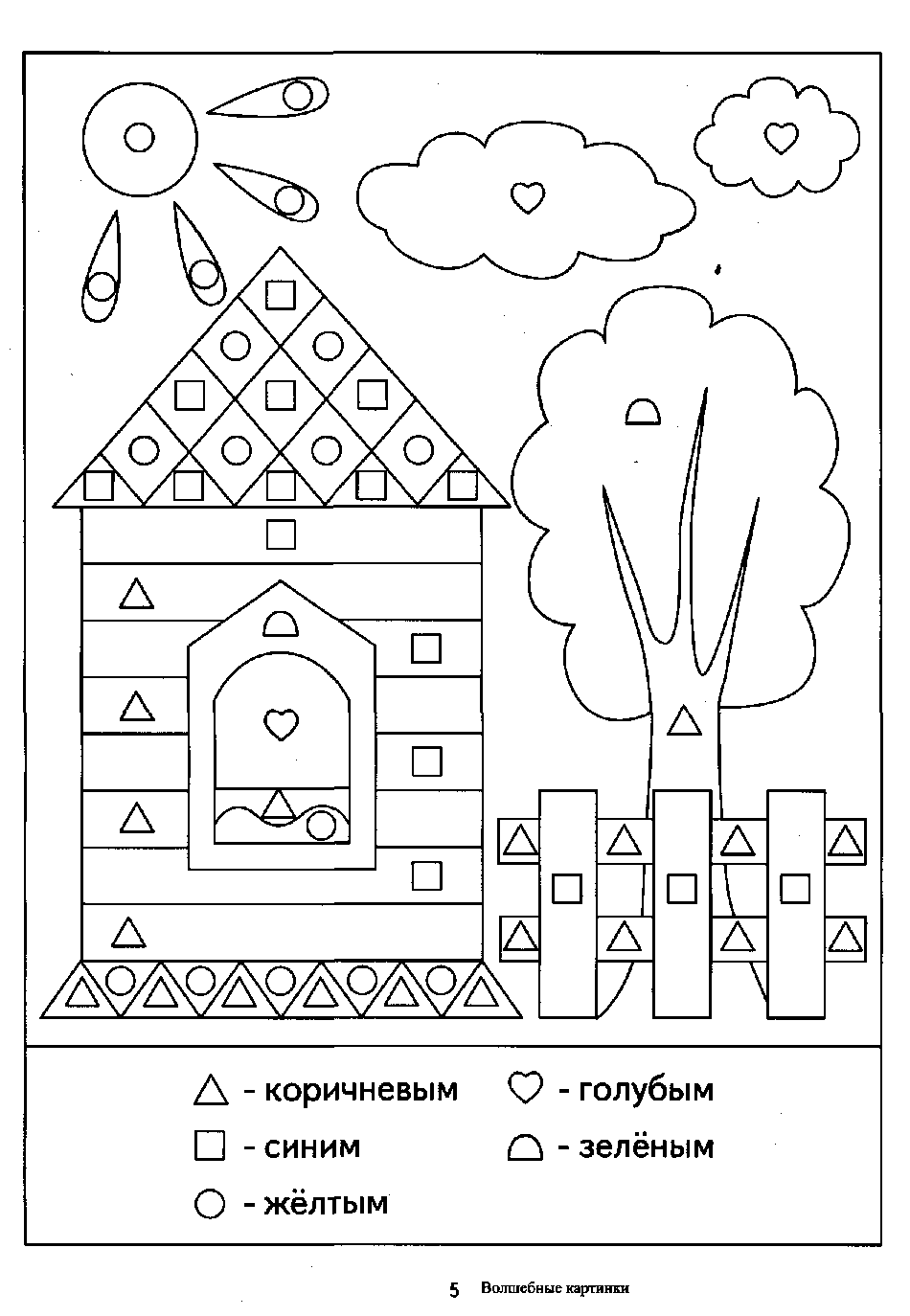 ДОПОЛНИТЕЛЬНОЕ ЗАДАНИЕ: РАСКРАСЬ КАРТИНКИ.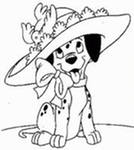 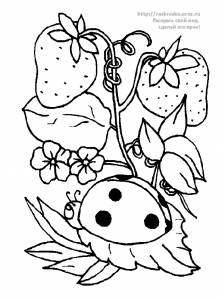 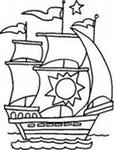 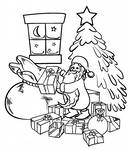 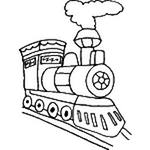 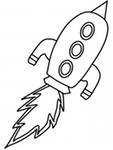 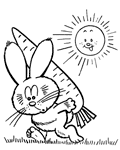 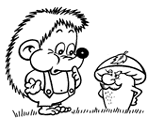 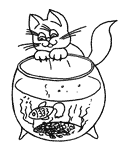 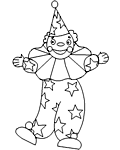 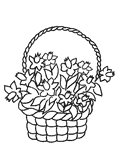 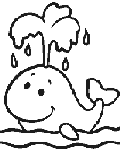 НАЙДИ СРЕДИ ЛИНИЙ КАРТИНКУ, РАСКРАСЬ ЕЁ.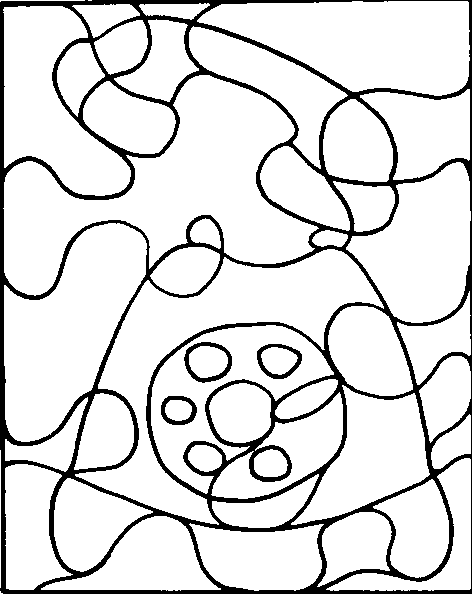 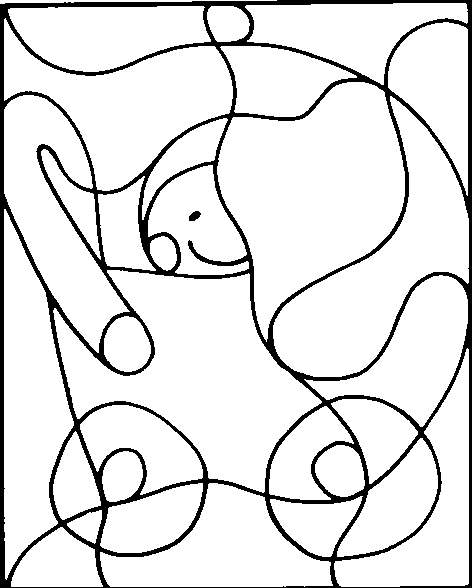 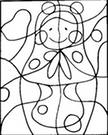 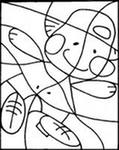 